GANESHA ART FESTIVAL KETENTUAN LOMBA MACEPAT ANTAR SMP SE-BULELENGTAHUN 2014ATURAN LOMBALomba dilaksanakan pada tanggal 24 Oktober 2014.Pesertamerupakansiswa/i SMP se-Buleleng.Setiapsekolahdapatmengirimkanlebihdari 1 (satu)  pasangpesertayaitu ( 1(satu) pasangputra dan 1(satu) pasangputri.Setiappesertawajibmelakukanpendaftaran yang bertempat di wantilanparahyangankampustengahUNDIKSHA. Pendaftarandibukadaritanggal 22September s.d11Oktober 2014 (Senin s/d Minggu , pukul 09.00 WITA s.d 16.00 WITA).SetiappasangpesertawajibmembayaruangpendaftaransebesarRp 100.000,00suratketerangandarikepalasekolah/pihak yang berwewenang, pas poto 3x4 berwana (1 lembar), danformulirpendaftaran yang telahdiisi.Lombadimulaipukul 14.00 WITA.Setiappesertawajibhadir di tempatlomba 30 menitsebelumlombadimulai.Setiappesertawajibmengenakanpakaianadatkepuradenganketentuan:Putra :Mengenakanpakaianadatkepura yang rapi ,bersihsertasesuaidengantata karma.Putri  :Mengenakankebayaberlenganpanjang (warnabebas) sertarambutditatarapi (Megonjeran).Setiappesertawajibmembawakan 1 (satu) pada(bait)pupuhwajibdan 1 (satu) pada (bait) pupuhpilihansesuaidengannaskah yang telahdisediakan. (naskahterlampir)Jikajumlahpasangpesertaputra/putrimelebihidari5pasangpesertamakajuaraakandibedakanmenjadijuaraputradanputri.Jikajumlahpasangputra/putrikurangdari5pasangpesertamakapenentuanjuaraakandigabung, danjugaakandipilih 1 pasangpesertaterbaikputradanputri.Setiappeserta/perwakilannyadiharapkanuntukmengikutitechnical meeting/ TM.Technical MeetingdiadakanpadaSabtu, 18 Oktober 2014pukul 15.00 WITA bertempat di wantilanparahyangankampustengah UNDIKSHA.Segalahal yang belumdiaturdalamketentuaniniakandiaturdanditetapkanpadatechnical meeting.Keputusandewanjuritidakbisadiganggugugat.KRITERIA  PENILAIAN LOMBADalam Dharma Gita terdapataturanataunorma yang berlakuuntukmasing-masingjenis yang membedakanantarajenis yang satudengan yang lain. Demikianjugaantarasatuwiramadenganwiramalainnya.Baik, tidaknyapenampilanpesertasangatditentukanolehketepatandalammenerapkanaturanataunorma yang berlaku.	Geguritanmenggunakanmetrummacepatataupupuh (sekar alit). Mempunyaiatuan yang diikatolehguru wilang, guru gatra, dan guru ding-dong.Metrummacepatataupupuh yang umumdikenalluasmasyarakat di Bali, antara lain: Dangdanggula, durma, ginada, ginanti,maskumambang, mijil, pangkur, pucung, semarandana, sinom.KriteriaPenilaianUntukPembaca (Pangwacen) Meliputi:Tikas(Penampilan)Suara/ Vocal (KeindahanSuara)WewiletanGuru Ding-DongOnek-Onekan (TeknikMembaca Dan MengucapkanFonem)Raras(Ekspresi) KriteriaPenilaianUntukPenerjemah (Penenges) Meliputi:Tikas / PenampilanKetepatan Dan KeserasianTerjemahanAnggah-UngguhinBasaKalengutanBebasan (KeindahanBahasaTerjemahan)Raras / EkspresIUNIVERSITAS PENDIDIKAN GANESHA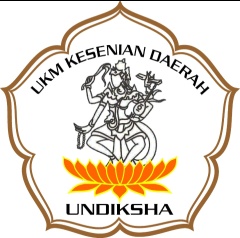 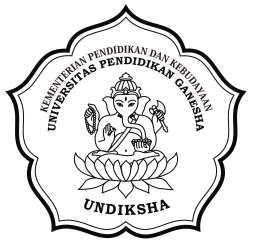 UNIT KEGIATAN MAHASISWA KESENIAN DAERAHGANESHA ART FESTIVAL TAHUN 2014LOMBA MACEPAT ANTAR SMP SE-BULELENGSekretariat: Wantilan Parahyangan Kampus Tengah UNDIKSHAFORMULIR PENDAFTARAN LOMBA MACEPAT ANTAR SMP SE-BULELENG TAHUN 2014PESERTA PUTRANama Sekolah	: Nama Pendamping	:Nb: LembaranIniDapatDiperbanyakSesuaiKeperluanUNIVERSITAS PENDIDIKAN GANESHAUNIT KEGIATAN MAHASISWA KESENIAN DAERAHGANESHA ART FESTIVAL TAHUN 2014LOMBA MACEPAT ANTAR SMP SE-BULELENGSekretariat: Wantilan Parahyangan Kampus Tengah UNDIKSHAFORMULIR PENDAFTARAN LOMBA MACEPAT ANTAR SMP SE-BALI TAHUN 2014PESERTA PUTRINama Sekolah	: Nama Pendamping	:Nb: Lembaran Ini Dapat Diperbanyak Sesuai KeperluanNoNama LengkapPosisiNo Hp /TelpNoNama LengkapPosisiNo Hp /Telp